UNIVERSITY SPORTS BOARD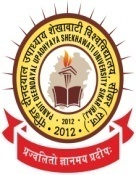 PANDIT DEENDAYAL UPADHYAYA SHEKHAWATI UNIVERSITY(State Govt. Univ) Behind S.K. College(SIKAR- 332001) RAJASTHANEkks] 09414491443 VsyhQsDl  01572&273100Web: www.shekhauni.ac.in           E-mail: reg.shekhauni@gmail.comWEST ZONE INTER UNIVERSITYKABADDI (M) TOURNAMENT 2017-18Organized by: P.D.U. SHEKHAWATI UNIVERSITY, SIKARVENUE: SETH MOTILAL PG COLLEGE, JHUNJHUNUTournament Date: 19TH TO 22ND NOV. 2017POOL-A		COURT - 1DR. B.A.M. AURANGABAD					P.D.U.SHEKHAWATI UNIVERSITY, SIKAR                Bye   	  M-2		BHAKTA KAVI NARSINGH MEHTA UNIV. JUNAGARH  Bye		    M-10M.K.UNIV. BHAVNAGAR		      Bye			  M-3V.N.SOUTH. GUJARAT UNIV. GUJARAT   Bye			                                      M-14GUJARAT VIDYAPEETH, AHMEDABAD    Bye			  M-4ITM UNIV. GWALIOR	       Bye				                   M-11M.P.K. VIDYAPEETH, RAHURI     Bye				  M-5V.N.M.K.VIDYAPEETH, PARBHANI  Bye			SYMBOSIS INTERNATIONAL UNIV. 		             M-1                                                              Q. FINALT.M.S.RAO UNIV. BARODA			                                 M-9			   M-16P.A.H.E.R. UNIV. UDAIPUR	     Bye			                                   M-12G.T. UNIV. AHMEDABAD	    Bye				 M-6I.I.T.E. GANDHINAGAR	    Bye				                                    M-15V.T.U. BELAGAVI		   Bye				 M-7SHRI.G.G.UNIV. GODHARA, GUJARAT    Bye			                   M-13GUJARAT AYURVED UNIV. JAMNAGAR   Bye			  M-8MANIPAL UNIVERSITY, JAIPUR	       Bye			WEST ZONE INTER UNIVERSITYKABADDI (M) TOURNAMENT 2017-18Organized by: P.D.U. SHEKHAWATI UNIVERSITY, SIKARVENUE: SETH MOTILAL PG COLLEGE, JHUNJHUNUTournament Date: 19TH TO 22ND NOV. 2017POOL-B	COURT - 2M.S.Univ. Udaipur    Bye			M-1	R.T.M. Univ. Nagpur  Bye			            M-9Sardar Patel Univ. Vallabh Vidyanagar  Bye	M-2	Bhopal Nobles Univ. Udaipur	   Bye		                        M-13Maharaja Surajmal B. Univ., Bharatpur	Bye	M-3K.S.K.V.Kachchh Univ. Bhuj-Kachchh	Bye	            M-10J.R.N.R.Vidyapeeth Univ. Udaipur      Bye	M-4Parul Univ. Vadodara	           Bye			                       Q. FINALGondwana Univ. Gadchiroli	Bye		M-5			M-15M.C. Bundelkhand Univ. Chhatarpur    Bye	             M-11R.D.Univ. Jabalpur	Bye			M-6N. Agricultural Univ. Navsari	Bye		                        M-14J.N.V.U. Jodhpur	Bye			M-7Jiwaji Univ. Gwalior	Bye			            M-12S.J.J.T.U. Churela, JJN	Bye			M-8Data M.I.M.S.  Wardha	Bye			Savitri Bai Phule Pune University, PuneWEST ZONE INTER UNIVERSITYKABADDI (M) TOURNAMENT 2017-18Organized by: P.D.U. SHEKHAWATI UNIVERSITY, SIKARVENUE: SETH MOTILAL PG COLLEGE, JHUNJHUNUTournament Date: 19TH TO 22ND NOV. 2017POOL-C		COURT - 3SANT G.B.Amrawati Uni. Amrawati		University of Kota, Kota	   Bye			 M-2Swarnim G.Uni. Gandhinagar	Bye		             M-10Kadi Sarva.V. Gandhinagar	Bye		  M-3H.N.G.U. Patan		    Bye			                         M-14Barkatullah Uni. Bhopal	    Bye			 M-4S.R.T.M.Uni. Nanded	    Bye			             M-11N.M.U. Jalgaon	         ByeLNIPE, Gwalior		      M-1			 M-5Dr.H.G.U.Sagar 		    			                                     Q. FINALDr. P.D.K.V. Akola	    Bye			 M-6			M-16Uni. Of Mumbai , Mumbai   Bye			             M-12S. Gujarat Sports Univ. Gandhinagar  Bye	   M-7Shivaji Univ. Kolhapur	Bye			                         M-15Amity Univ. Jaipur	Bye			 M-8U.O.R. Jaipur		Bye			             M-13Rajasthan Technical Univ. Kota	Bye		 M-9Singhania Univ. Pacheri		Bye		WEST ZONE INTER UNIVERSITYKABADDI (M) TOURNAMENT 2017-18Organized by: P.D.U. SHEKHAWATI UNIVERSITY, SIKARVENUE: SETH MOTILAL PG COLLEGE, JHUNJHUNUTournament Date: 19TH TO 22ND NOV. 2017POOL-D		COURT - 4J.R.R.Sanskrit Uni. Jaipur      Bye		         M-1	Gujarat Univ. Ahmedabad   Bye			         M-9Charotur Uni.of S&T, Gujarat   Bye	         M-2		Saurashtra Uni. Rajkot	  Bye 				        M-13Raksha Sakti Uni. Ahmedabad	Bye	        M-3	R.R.B.M.Univ. Alwar     Bye			        M-10	S.K.R.Agricultural Uni. Bikaner	Bye	         M-4	Devi Ahilya Univ. Indore	   Bye				                        Q. FINALR.K.Uni. Rajkot	  Bye			         M-5			M-15Central Univ. of Rajasthan, Ajmer   Bye		          M-11M.G.S.U. Bikaner    Bye			         M-6	Solapur Univ. Solapur	Bye				        M-14M.I.J.A.D.T.Univ. Pune	Bye		        M-7	M.D.S. Univ. Ajmer     Bye			         M-12	Rajeev G.P.V. Bhopal   Bye		         M-8	Nirma University   Bye					Bharatia Vidyapeeth Deemed Uni., Pune			League matches will start from 21.11.2017 onwards.        S/dOrganizing Secretary